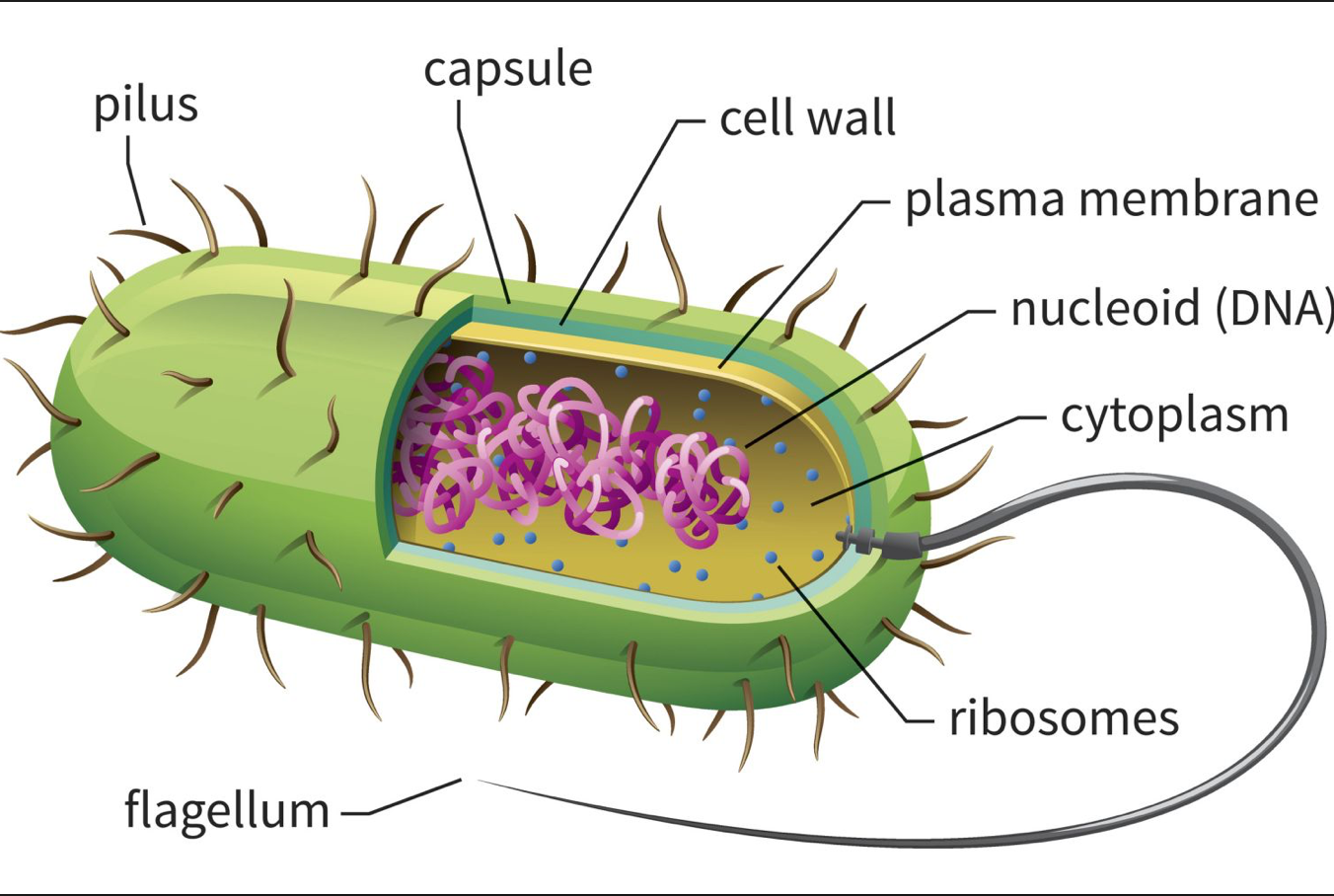 ***Do an internet search to find the functions of the structures listed. ***